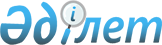 Об утверждении положения государственного учреждения "Отдел строительства города Шымкент"
					
			Утративший силу
			
			
		
					Постановление акимата города Шымкент Южно-Казахстанской области от 9 декабря 2015 года № 465. Зарегистрировано Департаментом юстиции Южно-Казахстанской области 31 декабря 2015 года № 3503. Утратило силу постановлением акимата города Шымкент Южно-Казахстанской области от 16 мая 2016 года № 808      Сноска. Утратило силу постановлением акимата города Шымкент Южно-Казахстанской области от 16.05.2016 № 808.

      В соответствии с пунктом 2 статьи 31 Закона Республики Казахстан от 23 января 2001 года "О местном государственном управлении и самоуправлении в Республике Казахстан", подпунктом 8) статьи 18 Законом Республики Казахстан от 1 марта 2011 года "О государственном имуществе" и Указом Президента Республики Казахстан от 29 октября 2012 года "Об утверждении типового положения государственного органа Республики Казахстан" акимат города Шымкент ПОСТАНОВЛЯЕТ:

      1. Утвердить положение государственного учреждения "Отдел строительства города Шымкент" согласно приложению к настоящему постановлению.

      2. Контроль за исполнением настоящего постановления возложить на руководителя отдела строительства города Шымкент Бухарбаева Е.

      3. Настоящее постановление вводится в действие по истечении десяти календарных дней после дня его первого официального опубликования.

 ПОЛОЖЕНИЕ
о государственном учреждении
"Отдел строительства города Шымкент"
1. Общие положения      1. Государственное учреждение "Отдел строительства города Шымкент" является государственным органом Республики Казахстан, осуществляющим деятельность в сфере строительства.

      2. Государственное учреждение "Отдел строительства города Шымкент" не имеет ведомств.

      3. Государственное учреждение "Отдел строительства города Шымкент" осуществляет свою деятельность в соответствии с Конституцией и законами Республики Казахстан, актами Президента и Правительства Республики Казахстан, иными нормативными правовыми актами, а также настоящим Положением.

      4. Государственное учреждение "Отдел строительства города Шымкент" является юридическим лицом в организационно-правовой форме государственного учреждения, имеет печати и штампы со своим наименованием на государственном языке, бланки установленного образца, в соответствии с законодательством Республики Казахстан счета в органах казначейства.

      5. Государственное учреждение "Отдел строительства города Шымкент" вступает в гражданско-правовые отношения от собственного имени.

      6. Государственное учреждение "Отдел строительства города Шымкент" имеет право выступать стороной гражданско-правовых отношений от имени государства, если оно уполномочено на это в соответствии с законодательством.

      7. Государственное учреждение "Отдел строительства города Шымкент" по вопросам своей компетенции в установленном законодательством порядке принимает решения, оформляемые приказами руководителя государственного учреждения "Отдел строительства города Шымкент" и другими актами, предусмотренными законодательством Республики Казахстан.

      8. Структура и лимит штатной численности государственного учреждения "Отдел строительства города Шымкент" утверждаются в соответствии с действующим законодательством.

      9. Местонахождение юридического лица: Республика Казахстан, Южно-Казахстанская область, город Шымкент, Аль-Фарабийский район, улица Байтурсынова 17, индекс 160011,

      10. Полное наименование государственного органа - государственное учреждение "Отдел строительства города Шымкент".

      11. Настоящее Положение является учредительным документом государственного учреждения "Отдел строительства города Шымкент".

      12. Финансирование деятельности государственного учреждения "Отдел строительства города Шымкент" осуществляется из местного бюджета.

      13. Государственному учреждению "Отдел строительства города Шымкент" запрещается вступать в договорные отношения с субъектами предпринимательства на предмет выполнения обязанностей, являющихся функциями государственного учреждения "Отдел строительства города Шымкент".

      Если государственному учреждению "Отдел строительства города Шымкент" законодательными актами предоставлено право осуществлять приносящую доходы деятельность, то доходы, полученные от такой деятельности, направляются в доход государственного бюджета.

 2. Миссия, основные задачи, функции, права и обязанности государственного органа      14. Миссия: осуществление государственной политики в области строительства на территории города Шымкент.

      15. Задачи: осуществление деятельности строительства на территории города.

      16. Функции:

      1) строительстве новых, а также расширении, техническом перевооружении, модернизации, реконструкции, реставрации и капитальном ремонте существующих строений, зданий, сооружений, инженерных и транспортных коммуникаций;

      2) разработке, согласовании, экспертизе и утверждении в установленном порядке градостроительной, архитектурно-строительной и иной проектной (проектно-сметной) документации;

      3) инженерной подготовке территории, строительстве объектов благоустройства и озеленении;

      4) запрашивать и получать информацию (сведения, данные, исходные материалы или документы) из соответствующих органов архитектуры и градостроительства, а также государственного предприятия, осуществляющего ведение государственного градостроительного кадастра (за исключением информации или документов ограниченного доступа), необходимую для предпроектных исследований, подготовки технико-экономического обоснования, обоснования инвестиций в строительство, планирования освоения территории и (или) ее застройки, проектирования и строительства объектов, а также их последующей эксплуатации;

      5) принятие решений о строительстве (расширении, техническом перевооружении, модернизации, реконструкции, реставрации и капитальном ремонте) строений, зданий, сооружений, инженерных и транспортных коммуникаций, а также об инженерной подготовке территории, благоустройстве и озеленении, консервации строек (объектов), проведении комплекса работ по постутилизации объектов местного значения;

      6) определение состава и назначение комиссии по приемке объектов (комплексов) в эксплуатацию в порядке, установленном законодательством Республики Казахстан, а также регистрация и ведение учета объектов (комплексов), вводимых в эксплуатацию;

      7) осуществление работ согласно Бюджетного кодекса и ЗаконаРеспублики Казахстан "О государственных закупках";

      8) осуществляют в интересах местного государственного управления иные полномочия, возлагаемые на местные исполнительные органы законодательством Республики Казахстан.

      17. Права и обязанности:

      1) представлять интересы государства и защищать его имущественные права в судах, организациях всех форм собственности;

      2) вносить предложения акиму города и в исполнительные органы о совершенствовании деятельности в сфере строительства;

      3) участвовать в подготовке проектов распоряжений акима, постановлений акимата города, решении маслихата по вопросам, касающихся государственного учреждения "Отдел строительства города Шымкент";

      4) формирует и реализует единую стратегию в привлечении инвестиций для развития строительства;

      5) пользуется всеми правами юридического лица в соответсвии с законодательством Республики Казахстан.

 3. Организация деятельности государственного органа      18. Руководство государственного учреждения "Отдел строительства города Шымкент" осуществляется первым руководителем, который несет персональную ответственность за выполнение возложенных на государственное учреждение "Отдел строительства города Шымкент" задач и осуществление им своих функций.

      19. Первый руководитель государственного учреждения "Отдел строительства города Шымкент" назначается на должность и освобождается от должности акимом города.

      20. Первый руководитель государственного учреждения "Отдел строительства города Шымкент" имеет заместителей, которые назначаются на должность и освобождаются от должностей в соответствии с законодательством Республики Казахстан.

      21. Полномочия первого руководителя государственного учреждения "Отдел строительства города Шымкент":

      1) утверждает планы работ государственного учреждения;

      2) действует от имени государственного учреждения;

      3) выдает доверенности;

      4) в установленном законодательством порядке поощряет работников государственного учреждения и налагает на них дисциплинарные взыскания;

      5) издает приказы, подписывает служебную документацию в пределах своей компетенции;

      6) утверждает внутренний трудовой распорядок государственного учреждения;

      7) осуществляет контроль за соблюдением Закона Республики Казахстан "О государственной службе" в государственном учреждении;

      8) осуществляет личный прием граждан;

      9) несет персональную ответственность за исполнение антикоррупционного законодательства.

      Исполнение полномочий первого руководителя государственного учреждения "Отдел строительства города Шымкент" в период его отсутствия осуществляется лицом, его замещающим в соответствии с действующим законодательством.

      22. Первый руководитель определяет полномочия своих заместителей в соответствии с действующим законодательством.

 4. Имущество государственного органа      23. Государственное учреждение "Отдел строительства города Шымкент" может иметь на праве оперативного управления обособленное имущество в случаях, предусмотренных законодательством.

      Имущество государственного учреждения "Отдел строительства города Шымкент" формируется за счет имущества, переданного ему собственником, а также имущества (включая денежные доходы), приобретенного в результате собственной деятельности и иных источников, не запрещенных законодательством Республики Казахстан.

      24. Имущество, закрепленное за государственным учреждением "Отдел строительства города Шымкент", относится к коммунальной собственности.

      25. Государственное учреждение "Отдел строительства города Шымкент" не праве самостоятельно отчуждать или иным способом распоряжаться закрепленным за ним имуществом и имуществом, приобретенным за счет средств, выданных ему по плану финансирования, если иное не установлено законодательством.

 5. Реорганизация и упразднение государственного органа      26. Реорганизация и упразднение государственного учреждения "Отдел строительства города Шымкент" осуществляется в соответствии с законодательством Республики Казахстан.


					© 2012. РГП на ПХВ «Институт законодательства и правовой информации Республики Казахстан» Министерства юстиции Республики Казахстан
				
      Аким города

Г.Абдрахимов
Утверждено постановлением
акимата города Шымкент
от 9 декабря 2015 года № 465